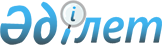 О внесении изменений в решение Шуского районного маслихата "О районном бюджете на 2011-2013 годы" № 29-2 от 27 декабря 2010 года
					
			Утративший силу
			
			
		
					Решение Шуского районного маслихата Жамбылской области от 28 апреля  2011 года № 33-2. Зарегистрировано Шуским управлением юстиции 04 мая 2011 года за № 6-11-110. Утратило силу в связи с истечением срока применения - (письмо Департамента юстиции Жамбылской области от 11 марта 2013 года № 2-2-17/388)      Сноска. Утратило силу в связи с истечением срока применения - (письмо Департамента юстиции Жамбылской области от 11.03.2013 № 2-2-17/388).

      Примечание РЦПИ:

      В тексте сохранена авторская орфография и пунктуация.

      В соответствии со статьей - 109 Бюджетного Кодекса Республики Казахстан от 4 декабря 2008 года, статьей-6 Закона Республики Казахстан «О местном государственном управлении и самоуправлении в Республике Казахстан» от 23 января 2001 года и на основании решения Жамбылского областного маслихата от 14 апреля 2011 года № 34-2 «О внесении изменений в решение Жамбылского областного маслихата «Об областном бюджете на 2011-2013 годы» от 13 декабря 2010 года № 30-3 (зарегистрировано в Реестре государственной регистрации нормативных правовых актов за № 1773) районный маслихат РЕШИЛ:



      1. Внести в решение районного маслихата от 27 декабря 2010 года «О районном бюджете на 2011-2013 годы» № 29-2 (зарегистрировано в Реестре государственной регистрации нормативных правовых актов за № 6-11-103, опубликовано в районной газете «Шуская долина» за № 3-4 от 11 января 2011 года) следующие изменения:



      в пункте 1:

      в подпункте 1):

      цифры «6 568 999» заменить цифрами «6 594 570»;

      цифры «1427297» заментить цифрами «1539374»;

      цифры «15899» заменить цифрами «16806»;

      цифры 108379» заменить цифрами «113379»;

      цифры «5 017 424» заменить цифрами «4 925 011»;

      в подпункте 2):

      цифры «6 469 464» заменить цифрами «6 495 035»;



      в пункте 4:

      цифры «15 185» заменить цифрами «16 478».



      Приложения-1 и 6 к указанному решению изложить в новой редакции согласно приложениям 1 и 2 к настоящему решению.



      2. Данное решение вступает в силу со дня государственной регистрации в органах Юстиции и вводится в действие с 1 января 2011 года.      Председатель сессии                        Секретарь маслихата

      Н.Досымбаев                                Б.Cаудабаев

Приложение № 1

к решению Шуского районного маслихата 

от 28 апреля 2011 года № 33-2Приложение № 1

к решению Шуского районного маслихата 

от 27 декабря 2010 года № 29-2 Районный бюджет на 2011 год

Приложение № 2 к решению

Шуского районного маслихата

от 28 апреля 2011 № 33-2Приложение № 6 к решению

Шуского районного маслихата

от 27 декабря 2010 № 29-2  Перечень объема выделенных денежных средств по программе города районного значения, поселка, аула (села), аульных (сельских) округовтысяч тенге 
					© 2012. РГП на ПХВ «Институт законодательства и правовой информации Республики Казахстан» Министерства юстиции Республики Казахстан
				КатегорияКатегорияКатегорияКатегорияСумма

тысяч

тенгеКлассКлассКлассСумма

тысяч

тенгеПодклассПодклассСумма

тысяч

тенгеНаименованиеСумма

тысяч

тенге1. ДОХОДЫ65945701Налоговые поступления153937401Подоходный налог1869952Индивидуальный подоходный налог18699503Социальный налог1454111Социальный налог14541104Налоги на собственность11552401Налоги на имущество10549783Земельный налог224634Налог на транспортные средства727865Единый земельный налог501305Внутренние налоги на товары, работы и услуги437482Акцизы140603Поступления за использование природных и других ресурсов196784Сборы за ведение предпринимательской и профессиональной деятельности83845Налог на игровой бизнес162608Обязательные платежи, взымаемые за совершения юридически значимых действий и (или) выдачу документов уполномоченными на то государственными органами или должностными лицами79801Государственная пошлина79802Неналоговые поступления1680601Доходы от государственной собственности6041Поступления части чистого дохода государственных предприятий3355Доходы от аренды имущества, находящегося в государственной собственности26902Поступление от реализации товаров (работ, услуг) государственными учреждениями, финансируемыми из государственного бюджета621Поступления от реализации товаров (работ, услуг) государственными учреждениями, финансируемыми из государственного бюджете6204Штрафы, пеня, санкции, взыскания, налагаемые государственными учреждениями, финансируемыми из государственного бюджета, а также содержащимися и финансируемыми из бюджета (сметы расходов) Национального Банка Республики Казахстан135401Штрафы, пеня, санкции, взыскания, налагаемые государственными учреждениями, финансируемыми из государственного бюджета, а также содержащимися и финансируемыми из бюджета (сметы расходов) Национального Банка Республики Казахстан, за исключением поступлений от организаций нефтяного сектора1354006Прочие неналоговые поступления26001Прочие неналоговые поступления26003Поступления от продажи основного капитала11337901Продажа государственного имущества, закрепленного за государственными учреждениями1000001Продажа государственного имущества, закрепленного за государственными учреждениями10000003Продажа земли и нематериальных активов133791Продажа земли117692Продажа нематериальных активов16104Поступления трансфертов492501102Трансферты из вышестоящих органов государственного управления49250112Трансферты из областного бюджета4925011Функциональная группаФункциональная группаФункциональная группаФункциональная группаСумма,тыс. тенгеАдминистратор бюджетных программАдминистратор бюджетных программАдминистратор бюджетных программАдминистратор бюджетных программСумма,тыс. тенгеПрограммаПрограммаПрограммаПрограммаСумма,тыс. тенге1232.ЗАТРАТЫ649503501Государственные услуги общего характера351846112Аппарат маслихата района (города областного значения)18370001Услуги по обеспечению деятельности маслихата района (города областного значения)17920003Капитальные расходы государственных органов450122Аппарат акима района (города областного значения)95155001Услуги по обеспечению деятельности акима района (города областного значения)81275003Капитальные расходы государственных органов13880123Аппарат акима района в городе, города районного значения, поселка, аула (села), аульного (сельского)округа206001001Услуги по обеспечению деятельности акима района в городе, города районного значения, поселка, аула (села), аульного (сельского) округа190351022Капитальные расходы государственных органов15650452Отдел финансов района (города областного значения)18369001Услуги по реализации государственной политики в области исполнения бюджета района (города областного значения) и управления коммунальной собственностью района (города областного значения)15814003Проведение оценки имущества в целях налогообложения2555453Отдел экономики и бюджетного планирования района (города областного значения)13951001Услуги по реализации государственной политики в области формирования и развития экономической политики, системы государственного планирования и управления района (города областного значения)13701004Капитальные расходы государственных органов25002Оборона2100122Аппарат акима района (города областного значения)2100005Мероприятия в рамках исполнения всеобщей воинской обязанности600007Мероприятия по профилактики и тушению степных пожаров районом (городском) масштабе, а также пожаров в населенных пунктах в которых не созданы органы государственной противопожарной службы150003Общественный порядок, безопасность, правовая, судебная, уголовно-исполнительная деятельность5218458Отдел жилищно-коммунального хозяйства, пассажирского транспорта и автомобильных дорог района (города областного значения)5218021Обеспечение безопасности дорожного движения в населенных пунктах521804Образование3922003123Аппарат акима района в городе, города районного значения, поселка, аула (села) аульного (сельского) округа3600005Организация бесплатного подвоза учащихся до школы и обратно в аульной (сельской) местности3600466Отдел архитектуры, градостроительства и строительства района (города областного значения)120383037Строительство и реконструкция объектов образования120383471Отдел образования, физической культуры и спорта района (города областного значения)3798020003Обеспечение деятельности организаций дошкольного воспитания и обучения425251004Общеобразовательное обучение3107686005Дополнительное образование для детей и юношества128311007Организация профессионального образования24644009Приобретение и доставка учебников, учебно-методических комплексов для государственных учреждений образования района (города областного значения)29000010Проведение школьных олимпиад, внешкольных мероприятий и конкурсов районного (городского) масштаба1500016Капитальный, текущий ремонт объектов образования в рамках реализации стратегии региональной занятости и переподготовки кадров2907020Ежемесячные выплаты денежных средств опекунам, (попечителям) на содержание ребенка сироты (детей сирот), ребенка (детей), оставшихся без попечения родителей16201023Обеспечение оборудованием, программным обеспечением детей обучающихся на дому16300025Увеличение размера доплаты за квалификационную категорию учителям школ и воспитателям дошкольных организаций образования4622006Социальная помощь и социальное обеспечение292276123Аппарат акима района в городе, города районного значения, поселка, аула (села) аульного (сельского) округа10307003Оказание социальной помощи нуждающимся гражданам на дому10307451Отдел занятости и социальных программ района (города областного значения)281969001Услуги по реализации государственной политики на местном уровне в области обеспечения занятости и реализации социальных программ для населения21012002Программа занятости39491004Оказание социальной помощи на приобретение топлива специалистам здравоохранения, образования, социального обеспечения, культуры и спорта в сельской местности в соответствии с законодательством Республики Казахстан6500005Государственная адресная социальная помощь30806006Жилищная помощь15000007Социальная помощь отдельным категориям нуждающихся граждан по решению местных представительных органов21978010Материальное обеспечение детей-инвалидов, воспитывающихся и обучающихся на дому3600011Оплата услуг по зачислению, выплате и доставки пособий и других социальных выплат966016Государственные пособия на детей до 18 лет96484017Обеспечение нуждающихся инвалидов обязательными гигиеническими средствами и предоставления услуг специалистами жестового языка, индивидуальными помощниками в соответствии с индивидуальной программой реабилитации инвалида27844021Капитальные расходы государственных органов5000023Обеспечение деятельности центров занятости1328807Жилищно-коммунальное хозяйство1273034123Аппарат акима района в городе, города районного значения, поселка, аула (села), аульного (сельского)округа2475014Организация водоснабжения населенных пунктов2475458Отдел жилищно-коммунального хозяйства, пассажирского транспорта и автомобильных дорог района (города областного значения)632829011Обеспечение бесперебойного теплоснабжения малых городов56755012Организация водоснабжения22338015Освещение улиц населенных пунктов17300016Обеспечение санитарии населенных пунктов31057017Содержание мест захоронений и погребение безродных390018Благоустройство и озеленение населенных пунктов96600026Организация эксплуатации тепловых сетей, находящихся в коммунальной собственности районов (городов областного значения)18000032Текущие затраты из районного бюджета на капитальный, текущий ремонт объектов социального обеспечения в рамках реализации стратегии региональной занятости и переподготовки кадров83033Развитие, обустройство и (или) приобретение инженерно-коммуникационной инфраструктуры390306466Отдел архитектуры, градостроительства и строительства района (города областного значения)637730006Развитие системы водоснабжения63773008Культура, спорт, туризм и информационное пространство184025455Отдел культуры и развития языков района (города областного значения)156649001Услуги по реализации государственной политики на местном уровне в области развития языков и культуры6038003Поддержка культурно- досуговой работы99217006Функционирование районных (городских) библиотек50124007Развитие государственного языка и других языков народа Казахстана1120010Капитальный ремонт зданий, помещений и сооружений государственных органов150456Отдел внутренней политики района (города областного значения)24861001Услуги по реализации государственной политики на местном уровне в области информации, укрепления государственности и формирования социального оптимизма граждан5927002Услуги по реализации государственной информационной политики через газеты и журналы11516003Реализация региональных программ в сфере молодежной политики6308005Услуги по проведению государственной политики через телерадиовещание910006Капитальные расходы государственных органов200471Отдел образования, физической культуры и спорта района (города областного значения)2515014Проведение спортивных соревнований на районном (города областного значения) уровне1005015Подготовка и участие сборных команд района (города областного значения) по различным видам спорта на областные спортивные соревнования151010Сельское, водное, лесное, рыбное хозяйство, особо охраняемые природные территории, охрана окружающей среды и животного мира, земельные отношения126962454Отдел предпринимательства и сельского хозяйства района (города областного значения)4112099Реализация мер социальной поддержки специалистов, социальной сферы сельских населенных пунктов за счет целевых трансфертов из республиканского бюджета4112463Отдел земельных отношений района (города областного значения)11985001Услуги по реализации государственной политики в области регулирования земельных отношений на территории района (города областного значения)7335004Организация работ по зонированию земель4500007Капитальные расходы государственных органов150466Отдел архитектуры, градостроительства и строительства района (города областного значения)2229010Развитие объектов сельского хозяйства2229473Отдел ветеринарии района (города областного значения)108636001Услуги по реализации государственной политики на местном уровне в области ветеринарии7057003Капитальные расходы государственных органов9200005Обеспечение функционирования скотомогильников (биотермических ям)500006Организация санитарного убоя больных животных1200007Организация отлова и уничтожение бродячих собак и кошек800008Возмещение владельцам стоимости изымаемых и уничтожаемых больных животных, продуктов и сырья животного происхождения3115010Проведение мероприятий по идентификации сельскохозяйственных животных0011Проведение противоэпизоотических мероприятий8676411Промышленность, архитектурная, градостроительная и строительная деятельность11000466Отдел архитектуры, градостроительства и строительства района (города областного значения)11000001Услуги по реализации государственной политики в области строительства, улучшения архитектурного облика городов, районных населенных пунктов области и обеспечение рационального и эффективного градостроительного освоения территории района (города областного значения)1100012Транспорт и коммуникации240000458Отдел жилищно-коммунального хозяйства, пассажирского транспорта и автомобильных дорог района (города областного значения)240000022Развитие транспортной инфраструктуры22200023Обеспечение функционирования автомобильных дорог21780013Прочие74267451Отдел занятости и социальных программ района (города областного значения)10920022Сервисная поддержка ведения бизнеса в рамках программы «Дорожная карта до 2020 годы»10920452Отдел финансов района (города областного значения)16478012Резерв местного исполнительного органа района (города областного значения)16478454Отдел предпринимательства и сельского хозяйства района (города областного значения)15054001Услуги по реализации государственной политики на местном уровне в области развития предпринимательства, промышленности и сельского хозяйства12824007Капитальные расходы государственных органов2230458Отдел жилищно-коммунального хозяйства, пассажирского транспорта и автомобильных дорог района (города областного значения)12260001Услуги по реализации государственной политики на местном уровне в области жилищно-коммунального хозяйства, пассажирского транспорта и автомобильных дорог10260013Капитальные расходы государственных органов2000471Отдел образования, физической культуры и спорта района (города областного значения)19555001Обеспечение деятельности отдела образования, физической культуры и спорта района18655018Капитальный ремонт зданий, помещений и сооружений государственных органов90015Трансферты12304452Отдел финансов района (города областного значения)12304006Возврат неиспользованных (недоиспользованных) целевых трансфертов123043. Чистое бюджетное кредитование24332Бюджетные кредиты2581610Сельское, водное, лесное, рыбное хозяйство, особо охраняемые природные территории, охрана окружающей среды и животного мира, земельные отношения25816454Отдел предпринимательства и сельского хозяйства района (города областного значения)25816009Бюджетные кредиты для реализации мер социальной поддержки, специалистов социальной сферы в сельских населенных пунктах2581605Погашение бюджетных кредитов148401Погашение бюджетных кредитов1484001Погашение государственных кредитов14844. Сальдо по операциям с финансовыми активами0Приобретение финансовых активов0Поступления от продажи финансовых активов государства05. Дефицит (профицит) бюджета752036. Финансирование дефицита (использование профицита) бюджета-75203Поступление займов2581607Поступление займов2581601Внутренние государственные займы25816002Договора по займам2581616Погашение займов101484452Отдел финансов района (города областного значения)101484008Погашение займов местного исполнительного органа перед вышестоящим бюджетом10148408Используемые остатки бюджетных средств46501Движение остатков бюджетных средств4651Свободные остатки бюджетных средств465№НаименованиеНаименование программНаименование программНаименование программНаименование программНаименование программ№Наименование001Услуги по обеспечению деятельности акима города районного значения, поселка, аула (села), аульного (сельского) округа005Организация бесплатного проезда учащихся до школы и обратно в аульной (сельской) местности003Оказание социальной помощи нуждающимся на дому014 - Организация водоснабжения населенных пунктов022Материально-техническое обеспечение государственных органов1Государственное учреждение аппарат акима Бирликустемского сельского округа92628255002Государственное учреждение аппарат акима Дулатского сельского округа7614100032503Государственное учреждение аппарат акима Берликского сельского округа110782004Государственное учреждение аппарат акима Жанакогамского сельского округа84432005Государственное учреждение аппарат акима города Шу2457220003006Государственное учреждение аппарат акима Толебийского аульного округа17298103073007Государственное учреждение аппарат акима Тасоткельского сельского округа79642008Государственное учреждение аппарат акима Алгинского сельского округа88172009Государственное учреждение аппарат акима Ески-Шуского сельского округа891820010Государственное учреждение аппарат акима Корагатинского сельского округа9007270011Государственное учреждение аппарат Государственное учреждение аппарат акима Коккайнарского сельского округа акима аула Конаева10078120012Государственное учреждение аппарат акима села Далакайнар8281180013Государственное учреждение аппарат акима Коккайнарского сельского округа7992120014Государственное учреждение аппарат акима Шокпаского сельского округа9208600180015Государственное учреждение аппарат акима Актобинского сельского округа8472180016Государственное учреждение аппарат акима Балуан Шолакского сельского округа718282520017Государственное учреждение аппарат акима Аксуского сельского округа866820018Государственное учреждение аппарат акима Ондириского сельского округа902482520019Государственное учреждение аппарат акима Жанажолского сельского округа8473200